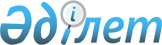 Аудандық мәслихаттың 2017 жылғы 14 желтоқсандағы № 244-VІ "2018-2020 жылдарға арналған ауданның бюджетін бекіту туралы" шешіміне өзгерістер енгізу туралы
					
			Күшін жойған
			
			
		
					Атырау облысы Құрманғазы аудандық мәслихатының 2018 жылғы 24 желтоқсандағы № 366-VI шешімі. Атырау облысының Әділет департаментінде 2018 жылғы 26 желтоқсанда № 4303 болып тіркелді. Күші жойылды - Атырау облысы Құрманғазы аудандық мәслихатының 2019 жылғы 4 шілдедегі № 426-VI (алғашқы ресми жарияланған күнінен кейін қолданысқа енгізіледі) шешімімен
      Ескерту. Күші жойылды - Атырау облысы Құрманғазы аудандық мәслихатының 04.07.2019 № 426-VI (алғашқы ресми жарияланған күнінен кейін қолданысқа енгізіледі) шешімімен.
      Қазақстан Республикасының 2008 жылғы 4 желтоқсандағы Бюджет кодексінің 109-бабына, "Қазақстан Республикасындағы жергілікті мемлекеттік басқару және өзін-өзі басқару туралы" Қазақстан Республикасының 2001 жылғы 23 қаңтардағы Заңының 6-бабының 1-тармағының 1) тармақшасына және аудан әкімдігінің ұсынысына сәйкес, аудандық мәслихат ШЕШІМ ҚАБЫЛДАДЫ:
      1. Аудандық мәслихаттың 2017 жылғы 14 желтоқсандағы № 244-VІ "2018-2020 жылдарға арналған ауданның бюджетін бекіту туралы" (Нормативтік құқықтық актілерді мемлекеттік тіркеу тізілімінде № 4030 санымен тіркелген, 2018 жылғы 11 қаңтарда Қазақстан Республикасы нормативтік құқықтық актілерінің эталондық бақылау банкінде жарияланған) шешіміне келесі өзгерістер енгізілсін:
      1-тармақтың 1) тармақшасында:
      "12 962 596" сандары "12 919 826" сандарымен ауыстырылсын;
      "2 455 268" сандары "2 438 815" сандарымен ауыстырылсын;
      "10 460 827" сандары "10 434 510" сандарымен ауыстырылсын;
      1-тармақтың 2) тармақшасында:
      "13 087 878" сандары "13 045 108" сандарымен ауыстырылсын;
      2-тармақта:
      "әлеуметтік салық – 50%" деген жол "әлеуметтік салық – 37%" деген жолмен ауыстырылсын;
      7-тармақта:
      "181 334" сандары "110 534" сандарымен ауыстырылсын;
      "224 667" сандары "199 804" сандарымен ауыстырылсын;
      11-тармақта:
      "2 638 560" сандары "2 637 668" сандарымен ауыстырылсын;
      2. Көрсетілген шешімнің 1 қосымшасы осы шешімнің қосымшасына сәйкес жаңа редакцияда мазмұндалсын.
      3. Осы шешімнің орындалуын бақылау аудандық мәслихаттың экономика, салық және бюджет саясаты жөніндегі тұрақты комиссиясына (төрағасы Р. Сұлтанияев) жүктелсін.
      4. Осы шешім 2018 жылдың 1 қаңтарынан бастап қолданысқа енгізіледі. 2018 жылға арналған аудан бюджеті
      мың теңге
					© 2012. Қазақстан Республикасы Әділет министрлігінің «Қазақстан Республикасының Заңнама және құқықтық ақпарат институты» ШЖҚ РМК
				
      Аудандық мәслихаттың кезектен тыс
XXXVI сессия төрағасының
міндетін атқарушы,
аудандық мәслихат хатшысы 

Б. Жүгінісов
Аудандық мәслихаттың
2018 жылғы желтоқсандағы
№ шешіміне қосымшаАудандық мәслихаттың
2017 жылғы 14 желтоқсандағы
№244 -VІ шешіміне 1 қосымша
Санаты
Санаты
Санаты
Санаты
Сомасы, мың теңге
Сыныбы
Сыныбы
Сыныбы
Сомасы, мың теңге
Ішкі сыныбы
Сомасы, мың теңге
Атауы
Сомасы, мың теңге
І. Кірістер
12 919 826
1
Салықтық түсімдер
2 438 815
01
Табыс салығы
401 595
2
Жеке табыс салығы
401 595
03
Әлеуметтiк салық
124 424
1
Әлеуметтік салық
124 424
04
Меншiкке салынатын салықтар
1 888 366
1
Мүлiкке салынатын салықтар
1 851 911
3
Жер салығы
2 500
4
Көлiк құралдарына салынатын салық
33 500
5
Бірыңғай жер салығы
455
05
Тауарларға, жұмыстарға және қызметтерге салынатын iшкi салықтар
17 380
2
Акциздер
4 500
3
Табиғи және басқа ресурстарды пайдаланғаны үшiн түсетiн түсiмдер
1 320
4
Кәсiпкерлiк және кәсiби қызметтi жүргiзгенi үшiн алынатын алымдар
11 560
08
Заңдық мәнді іс-әрекеттерді жасағаны және (немесе) оған уәкілеттігі бар мемлекеттік органдар немесе лауазымды адамдар құжаттар бергені үшін алынатын міндетті төлемдер
7 050
1
Мемлекеттік баж
7 050
2
Салықтық емес түсiмдер
18 501
01
Мемлекеттік меншіктен түсетін кірістер
8 549
1
Мемлекеттік кәсіпорындардың таза кірісі бөлігінің түсімдері
0
3
Мемлекет меншігіндегі акциялардың мемлекеттік пакеттеріне дивидендтер
0
5
Мемлекет меншігіндегі мүлікті жалға беруден түсетін кірістер
8 503
7
Мемлекеттік бюджеттен берілген кредиттер бойынша сыйақылар
15
9
Мемлекет меншігінен түсетін басқа да кірістер
31
02
Мемлекеттік бюджеттен қаржыландырылатын мемлекеттік мекемелердің тауарларды (жұмыстарды, қызметтерді) түсетін түсімдер
9
1
Мемлекеттік бюджеттен қаржыландырылатын мемлекеттік мекемелердің тауарларды (жұмыстарды, қызметтерді) түсетін түсімдер
9
04
Мемлекеттік бюджеттен қаржыландырылатын, сондай-ақ Қазақстан Республикасы Ұлттық Банкінің бюджетінен (шығыстар сметасынан) ұсталатын және қаржыландырылатын мемлекеттік мекемелер салатын айыппұлдар, өсімпұлдар, санкциялар, өндіріп алулар
958
1
Мұнай секторы ұйымдарынан түсетін түсімдерді қоспағанда, мемлекеттік бюджеттен қаржыландырылатын, сондай-ақ Қазақстан Республикасы Ұлттық Банкінің бюджетінен (шығыстар сметасынан) ұсталатын және қаржыландырылатын мемлекеттік мекемелер салатын айыппұлдар, өсімпұлдар, санкциялар, өндіріп алулар
958
06
Басқа да салықтық емес түсiмдер
8 985
1
Басқа да салықтық емес түсiмдер
8 985
3
Негізгі капиталды сатудан түсетін түсімдер
28 000
01
Мемлекеттік мекемелерге бекітілген мемлекеттік мүлікті сату
15 400
1
Мемлекеттік мекемелерге бекітілген мемлекеттік мүлікті сату
15 400
03
Жердi және материалдық емес активтердi сату
12 600
1
Жерді сату
12 600
2
Материалдық емес активтерді сату 
0
4
Трансферттердің түсімдері
10 434 510
02
Мемлекеттiк басқарудың жоғары тұрған органдарынан түсетiн трансферттер
10 434 510
2
Облыстық бюджеттен түсетiн трансферттер
10 434 510
Ағымдағы нысаналы трансферттер
2 556 234
Нысаналы даму трансферттері
3 117 128
Субвенциялар
4 761 148
5
Бюджеттік кредиттерді өтеу
15 139
01
Бюджеттік кредиттерді өтеу
15 139
1
Мемлекеттік бюджеттен берілген бюджеттік кредиттерді өтеу
15 139
Функционалдық топ
Функционалдық топ
Функционалдық топ
Функционалдық топ
Функционалдық топ
Сомасы
Кiшi функция
Кiшi функция
Кiшi функция
Кiшi функция
Сомасы
Бюджеттiк бағдарламаның әкiмшiсi
Бюджеттiк бағдарламаның әкiмшiсi
Бюджеттiк бағдарламаның әкiмшiсi
Сомасы
Бағдарлама
Бағдарлама
Сомасы
Атауы
Сомасы
ІІ.Шығындар:
13 045 108
1
Жалпы сипаттағы мемлекеттiк қызметтер
509 189
1
Мемлекеттiк басқарудың жалпы функцияларын орындайтын өкiлдi, атқарушы және басқа органдар
387 651
112
Аудан (облыстық маңызы бар қала) мәслихатының аппараты
34 181
001
Аудан (облыстық маңызы бар қала) мәслихатының қызметін қамтамасыз ету жөніндегі қызметтер
23 081
003
Мемлекеттік органның күрделі шығыстары
11 100
122
Аудан (облыстық маңызы бар қала ) әкiмiнiң аппараты
208 565
001
Аудан (облыстық маңызы бар қала) әкiмiнiң қызметiн қамтамасыз ету жөніндегі қызметтер
93 880
003
Мемлекеттік органның күрделі шығыстары
31 016
113
Жергілікті бюджеттерден берілетін ағымдағы нысаналы трансферттер
83 669
123
Қаладағы аудан, аудандық маңызы бар қала, кент, ауыл, ауылдық округ әкiмiнің аппараты
144 905
001
Қаладағы аудан, аудандық маңызы бар қала, кент, ауыл, ауылдық округ әкімінің қызметін қамтамасыз ету жөніндегі қызметтер
139 903
022
Мемлекеттік органның күрделі шығыстары
3 721
032
Ведомстволық бағыныстағы мемлекеттік мекемелер мен ұйымдардың күрделі шығыстары
1 281
2
Қаржылық қызмет
1 859
459
Ауданның (облыстық маңызы бар қаланың) экономика және қаржы бөлiмi
1 859
003
Салық салу мақсатында мүлiктi бағалауды жүргiзу 
1 370
010
Жекешелендіру, коммуналдық меншікті басқару, жекешелендіруден кейінгі қызмет және осыған байланысты дауларды реттеу
489
9
Жалпы сипаттағы өзге де мемлекеттiк қызметтер
134 755
458
Ауданның (облыстық маңызы бар қаланың) тұрғын үй-коммуналдық шаруашылығы, жолаушылар көлiгi және автомобиль жолдары бөлiмi
30 023
001
Жергілікті деңгейде тұрғын үй-коммуналдық шаруашылығы, жолаушылар көлiгi және автомобиль жолдары саласындағы мемлекеттік саясатты іске асыру жөніндегі қызметтер
13 671
113
Жергілікті бюджеттерден берілетін ағымдағы нысаналы трансферттер
16 352
459
Ауданның (облыстық маңызы бар қаланың) экономика және қаржы бөлiмi
36 684
001
Ауданның (облыстық маңызы бар қаланың) экономикалық саясатын қалыптастыру мен дамыту, мемлекеттік жоспарлау, бюджеттік атқару және коммуналдық меншігін басқару саласындағы мемлекеттік саясатты іске асыру жөніндегі қызметтер 
36 410
015
Мемлекеттік органның күрделі шығыстары
274
482
Ауданның (облыстық маңызы бар қаланың) кәсіпкерлік және туризм бөлімі
8 935
001
Жергілікті деңгейде кәсіпкерлікті және туризмді дамыту саласындағы мемлекеттік саясатты іске асыру жөніндегі қызметтер
8 935
801
Ауданның (облыстық маңызы бар қаланың) жұмыспен қамту, әлеуметтік бағдарламалар және азаматтық хал актілерін тіркеу бөлімі 
44 037
001
Жергілікті деңгейде халық үшін әлеуметтік бағдарламаларды жұмыспен қамтуды қамтамасыз етуді іске асыру саласындағы мемлекеттік саясатты іске асыру жөніндегі қызметтер
37 020
003
Мемлекеттік органның күрделі шығыстары
7 017
02
Қорғаныс
14 213
1
Әскери мұқтаждар
8 238
122
Аудан (облыстық маңызы бар қала) әкiмiнiң аппараты
8 238
005
Жалпыға бiрдей әскери мiндеттi атқару шеңберiндегi iс-шаралар
8 238
2
Төтенше жағдайлар жөнiндегi жұмыстарды ұйымдастыру
5 975
122
Аудан (облыстық маңызы бар қала) әкiмiнiң аппараты
5 975
006
Аудан (облыстық маңызы бар қала) ауқымындағы төтенше жағдайлардың алдын алу және оларды жою
2 975
007
Аудандық (қалалық) ауқымдағы дала өрттерінің, сондай-ақ мемлекеттік өртке қарсы қызмет органдары құрылмаған елдi мекендерде өрттердің алдын алу және оларды сөндіру жөніндегі іс-шаралар
3 000
04
Бiлiм беру
6 042 197
1
Мектепке дейiнгi тәрбие және оқыту
743 937
464
Ауданның (облыстық маңызы бар қаланың) бiлiм бөлiмi 
743 937
009
Мектепке дейінгі тәрбие мен оқыту ұйымдарының қызметін қамтамасыз ету
474 344
040
Мектепке дейiнгi білім беру ұйымдарында мемлекеттік білім беру тапсырысын іске асыруға
269 593
2
Бастауыш, негiзгi орта және жалпы орта бiлiм беру
4 417 001
123
Қаладағы аудан, аудандық маңызы бар қала, кент, ауыл, ауылдық округ әкiмiнің аппараты
513
005
Ауылдық жерлерде балаларды мектепке дейін тегін алып баруды және кері алып келуді ұйымдастыру
513
464
Ауданның (облыстық маңызы бар қаланың) бiлiм бөлiмi 
4 304 941
003
Жалпы бiлiм беру
4 134 927
006
Балаларға қосымша бiлiм беру
170 014
465
Ауданның (облыстық маңызы бар қаланың) дене шынықтыру және спорт бөлiмi
101 880
017
Балалар мен жас өспірімдерге спорт бойынша қосымша білім беру
101 880
467
Ауданның (облыстық маңызы бар қаланың) құрылыс бөлімі
9 667
024
Бастауыш, негізгі орта және жалпы орта білім беру объектілерін салу және реконструкциялау
9 667
9
Бiлiм беру саласындағы өзге де қызметтер
881 259
464
Ауданның (облыстық маңызы бар қаланың) бiлiм бөлiмi 
881 259
001
Жергілікті деңгейде бiлiм беру саласындағы мемлекеттік саясатты іске асыру жөніндегі қызметтер
40 909
005
Ауданның (аудандық маңызы бар қаланың) мемлекеттiк бiлiм беру мекемелер үшiн оқулықтар мен оқу-әдістемелік кешендерді сатып алу және жеткiзу
211 961
007
Аудандық (қалалық) ауқымдағы мектеп олимпиадаларын және мектептен тыс іс-шараларды өткiзу
706
012
Мемлекеттік органның күрделі шығыстары
5 875
015
Жетім баланы (жетім балаларды) және ата-аналарының қамқорынсыз қалған баланы (балаларды) күтіп-ұстауға қамқоршыларға (қорғаншыларға) ай сайынғы ақшалай қаражат төлемі
15 572
029
Балалар мен жасөспірімдердің психикалық денсаулығын зерттеу және халыққа психологиялық-медициналық-педагогикалық консультациялық көмек көрсету
23 378
067
Ведомстволық бағыныстағы мемлекеттік мекемелерінің және ұйымдарының күрделі шығыстары
582 858
06
Әлеуметтiк көмек және әлеуметтiк қамсыздандыру
606 854
1
Әлеуметтiк қамсыздандыру
110 534
801
Ауданның (облыстық маңызы бар қаланың) жұмыспен қамту, әлеуметтiк бағдарламалар және азаматтық хал актілерін тіркеу бөлiмi
110 534
010
Мемлекеттiк атаулы әлеуметтік көмек
110 534
2
Әлеуметтiк көмек
471 912
123
Қаладағы аудан, аудандық маңызы бар қала, кент, ауыл, ауылдық округ әкiмiнің аппараты
4 628
003
Мұқтаж азаматтарға үйiнде әлеуметтiк көмек көрсету
4 628
801
Ауданның (облыстық маңызы бар қаланың) жұмыспен қамту, әлеуметтiк бағдарламалар және азаматтық хал актілерін тіркеу бөлiмi
467 284
004
Жұмыспен қамту бағдарламасы
231 618
006
Ауылдық жерлерде тұратын денсаулық сақтау, бiлiм беру, әлеуметтiк қамтамасыз ету, мәдениет, спорт және ветеринар мамандарына отын сатып алуға Қазақстан Республикасының заңнамасына сәйкес әлеуметтiк көмек көрсету
8 810
007
Тұрғын үйге көмек көрсету
5 530
009
Үйден тәрбиеленіп оқытылатын мүгедек балаларды материалдық қамтамасыз ету
1 542
011
Жергiлiктi өкiлеттi органдардың шешiмi бойынша мұқтаж азаматтардың жекелеген топтарына әлеуметтiк көмек
100 853
015
Зейнеткерлер мен мүгедектерге әлеуметтiк қызмет көрсету аумақтық орталығы
49 636
017
Мүгедектерді оңалту жеке бағдарламасына сәйкес, мұқтаж мүгедектерді міндетті гигиеналық құралдармен және ымдау тілі мамандарының қызмет көрсетуін, жеке көмекшілермен қамтамасыз ету
19 789
023
Жұмыспен қамту орталықтарының қызметін қамтамасыз ету
49 506
9
Әлеуметтiк көмек және әлеуметтiк қамтамасыз ету салаларындағы өзге де қызметтер
24 408
801
Ауданның (облыстық маңызы бар қаланың) жұмыспен қамту, әлеуметтік бағдарламалар және азаматтық хал актілерін тіркеу бөлімі 
24 408
018
Жәрдемақыларды және басқа да әлеуметтік төлемдерді есептеу, төлеу мен жеткізу бойынша қызметтерге ақы төлеу
3 852
050
Қазақстан Республикасында мүгедектердің құқықтарын қамтамасыз ету және өмір сүру сапасын жақсарту жөніндегі 2012 - 2018 жылдарға арналған іс-шаралар жоспарын іске асыру
20 556
07
Тұрғын үй - коммуналдық шаруашылық
452 035
1
Тұрғын үй шаруашылығы
254 141
458
Ауданның (облыстық маңызы бар қаланың) тұрғын үй - коммуналдық шаруашылығы, жолаушылар көлiгi және автомобиль жолдары бөлiмi
11 000
004
Азаматтардың жекелеген санаттарын тұрғын үймен қамтамасыз ету
11 000
464
Ауданның (облыстық маңызы бар қаланың) білім бөлімі
136 781
026
Нәтижелі жұмыспен қамтуды және жаппай кәсіпкерлікті дамыту бағдарламасы шеңберінде қалалардың және ауылдық елді мекендердің объектілерін жөндеу
136 781
467
Ауданның (облыстық маңызы бар қаланың) құрылыс бөлімі
106 360
003
Коммуналдық тұрғын үй қорының тұрғын үйін жобалау, салу және (немесе) сатып алу 
4 580
004
Инженерлік-коммуникациялық инфрақұрылымды жобалау, дамыту және (немесе) жайластыру
92 275
022
Нәтижелі жұмыспен қамтуды және жаппай кәсіпкерлікті дамыту бағдарламасы шеңберінде инженерлік коммуникациялық инфрақұрылымдардың дамуы
9 505
074
Нәтижелі жұмыспен қамтуды және жаппай кәсіпкерлікті дамыту бағдарламасы шеңберінде жетіспейтін инженерлік-коммуникациялық инфрақұрылымды дамыту және/немесе салу
0
2
Коммуналдық шаруашылық
197 894
123
Қаладағы аудан, аудандық маңызы бар қала, кент, ауыл, ауылдық округ әкiмiнің аппараты
0
014
Елді мекендерді сумен жабдықтауды ұйымдастыру
0
458
Ауданның (облыстық маңызы бар қаланың) тұрғын үй - коммуналдық шаруашылығы, жолаушылар көлiгi және автомобиль жолдары бөлiмi
31 206
012
Сумен жабдықтау және су бұру жүйесінің жұмыс істеуі
0
058
Елді мекендердегі сумен жабдықтау және су бұру жүйелерін дамыту
31 206
467
Ауданның (облыстық маңызы бар қаланың) құрылыс бөлімі
166 688
005
Коммуналдық шаруашылығын дамыту
2 000
006
Сумен жабдықтау және су бұру жүйесiн дамыту
164 688
08
Мәдениет, спорт, туризм және ақпараттық кеңiстiк
538 135
1
Мәдениет саласындағы қызмет
134 481
123
Қаладағы аудан, аудандық маңызы бар қала, кент, ауыл, ауылдық округ әкiмiнің аппараты
71 336
006
Жергілікті деңгейде мәдени-демалыс жұмыстарын қолдау
71 336
455
Ауданның (облыстық маңызы бар қаланың) мәдениет және тілдерді дамыту бөлімі
56 398
009
Тарихи-мәдени мұра ескерткіштерін сақтауды және оларға қол жетімділікті қамтамасыз ету
56 398
467
Ауданның (облыстық маңызы бар қаланың) құрылыс бөлімі
6 747
011
Мәдениет объектілерін дамыту
6 747
2
Спорт
146 694
465
Ауданның (облыстық маңызы бар қаланың) дене шынықтыру және спорт бөлiмi
46 694
001
 Жергілікті деңгейде дене шынықтыру және спорт саласындағы мемлекеттік саясатты іске асыру жөніндегі қызметтер
12 352
004
Мемлекеттік органның күрделі шығыстары
0
006
Аудандық (облыстық маңызы бар қалалық) деңгейде спорттық жарыстар өткiзу
6 660
007
Әртүрлi спорт түрлерi бойынша ауданның (облыстық маңызы бар қаланың) құрама командаларының мүшелерiн дайындау және олардың облыстық спорт жарыстарына қатысуы
21 000
113
Жергілікті бюджеттерден берілетін ағымдағы нысаналы трансферттер
6 682
467
Ауданның (облыстық маңызы бар қаланың) құрылыс бөлімі
100 000
008
Cпорт объектілерін дамыту
100 000
3
Ақпараттық кеңiстiк
83 908
455
Ауданның (облыстық маңызы бар қаланың) мәдениет және тілдерді дамыту бөлiмi
78 908
006
Аудандық (қалалық) кiтапханалардың жұмыс iстеуi
78 908
456
Ауданның (облыстық маңызы бар қаланың) ішкі саясат бөлiмi
5 000
002
Мемлекеттік ақпараттық саясат жүргізу жөніндегі қызметтер
5 000
9
Мәдениет, спорт, туризм және ақпараттық кеңiстiктi ұйымдастыру жөнiндегi өзге де қызметтер
173 052
455
Аудандық (облыстық маңызы бар қаланың) ішкі саясат, мәдениет және тілдерді дамыту бөлімі
144 955
001
Жергілікті деңгейде тілдерді және мәдениетті дамыту саласындағы мемлекеттік саясатты іске асыру жөніндегі қызметтер
11 700
010
Мемлекеттік органның күрделі шығыстары
100 000
032
Ведомстволық бағыныстағы мемлекеттік мекемелер мен ұйымдардың күрделі шығыстары
4 465
113
Жергілікті бюджеттерден берілетін ағымдағы нысаналы трансферттер
28 790
456
Ауданның (облыстық маңызы бар қаланың) ішкі саясат бөлімі
28 097
001
Жергілікті деңгейде ақпарат, мемлекеттілікті нығайту және азаматтардың әлеуметтік сенімділігін қалыптастыру саласында мемлекеттік саясатты іске асыру жөніндегі қызметтер
13 945
003
Жастар саясаты саласында іс-шараларды іске асыру
14 152
10
Ауыл, су, орман, балық шаруашылығы, ерекше қорғалатын табиғи аумақтар, қоршаған ортаны және жануарлар дүниесiн қорғау, жер қатынастары
309 207
1
Ауыл шаруашылығы
279 853
462
Ауданның (облыстық маңызы бар қаланың) ауыл шаруашылық бөлiмi
18 157
001
Жергілікті деңгейде ауыл шаруашылығы саласындағы мемлекеттік саясатты іске асыру жөніндегі қызметтер
16 157
006
Мемлекеттік органның күрделі шығыстары
0
113
Жергілікті бюджеттерден берілетін ағымдағы нысаналы трансферттер
2 000
467
Ауданның (облыстық маңызы бар қаланың) құрылыс бөлімі
70 847
010
Ауыл шаруашылығы обьектілерін дамыту
70 847
473
Ауданның (облыстық маңызы бар қаланың) ветеринария бөлімі
190 849
001
Жергілікті деңгейде ветеринария саласындағы мемлекеттік саясатты іске асыру жөніндегі қызметтер
18 919
007
Қаңғыбас иттер мен мысықтарды аулауды және жоюды ұйымдастыру
3 528
008
Алып қойылатын және жойылатын ауру жануарлардың, жануарлардан алынатын өнімдер мен шикізаттың құнын иелеріне өтеу 
7 271
011
Эпизоотияға қарсы іс- шаралар жүргізу
144 030
032
Ведомстволық бағыныстағы мемлекеттік мекемелер мен ұйымдардың күрделі шығыстары
17 101
6
Жер қатынастары
17 216
463
Ауданның (облыстық маңызы бар қаланың) жер қатынастары бөлімі
17 216
001
Аудан (облыстық маңызы бар қала) аумағында жер қатынастарын реттеу саласындағы мемлекеттік саясатты іске асыру жөніндегі қызметтер
17 216
007
Мемлекеттік органның күрделі шығыстары
0
9
Ауыл, су, орман, балық шаруашылығы және қоршаған ортаны қорғау мен жер қатынастары саласындағы өзге де қызметтер
12 138
459
Ауданның (облыстық маңызы бар қаланың) экономика және қаржы бөлiмi
12 138
099
Мамандардың әлеуметтік көмек көрсетуі жөніндегі шараларды іске асыру
12 138
11
Өнеркәсiп, сәулет, қала құрылысы және құрылыс қызметi
24 187
2
Сәулет қала құрылысы және құрылыс қызметі
24 187
467
Ауданның (облыстық маңызы бар қаланың) құрылыс бөлімі
13 054
001
Жергілікті деңгейде құрылыс саласындағы мемлекеттік саясатты іске асыру жөніндегі қызметтер
13 054
017
Мемлекеттік органның күрделі шығыстары
0
468
Ауданның (облыстық маңызы бар қаланың) сәулет және қала құрылысы бөлімі
11 133
001
Жергілікті деңгейде сәулет және қала құрылысы саласындағы мемлекеттік саясатты іске асыру жөніндегі қызметтер
11 133
004
Мемлекеттік органның күрделі шығыстары
0
12
Көлiк және коммуникация
3 793 109
1
Автомобиль көлiгi
3 793 109
458
Ауданның (облыстық маңызы бар қаланың) тұрғын үй-коммуналдық шаруашылығы, жолаушылар көлігі және автомобиль жолдары бөлімі
3 793 109
022
Көлiк инфрақұрылымын дамыту
2 686 109
023
Автомобиль жолдарының жұмыс істеуін қамтамасыз ету
7 000
045
Аудандық маңызы бар автомобиль жолдарын және елді-мекендердің көшелерін күрделі және орташа жөндеу
1 100 000
13
Басқалар
22 133
9
Басқалар
22 133
123
Қаладағы аудан, аудандық маңызы бар қала, кент, ауыл, ауылдық округ әкiмiнің аппараты
9 315
040
"Өңірлерді дамыту" Бағдарламасы шеңберінде өңірлерді экономикалық дамытуға жәрдемдесу бойынша шараларды іске асыру
9 315
459
Ауданның (облыстық маңызы бар қаланың) экономика және қаржы бөлімі
12 818
012
Ауданның (облыстық маңызы бар қаланың) жергiлiктi атқарушы органының резервi
12 818
14
Борышқа қызмет көрсету
15
1
Борышқа қызмет көрсету
15
459
Ауданның (облыстық маңызы бар қаланың) экономика және қаржы бөлімі
15
021
Жергілікті атқарушы органдардың облыстық бюджеттен қарыздар бойынша сыйақылар мен өзге де төлемдерді төлеу бойынша борышына қызмет көрсету
15
15
Трансферттер
733 834
1
Трансферттер
733 834
459
Ауданның (облыстық маңызы бар қаланың) экономика және қаржы бөлімі
733 834
006
Нысаналы пайдаланылмаған (толық пайдаланылмаған) трансферттерді қайтару
270
024
Заңнаманы өзгертуге байланысты жоғары тұрған бюджеттің шығындарын өтеуге төменгі тұрған бюджеттен ағымдағы нысаналы трансферттер
267751
038
Субвенциялар
454086
051
Жергілікті өзін-өзі басқару органдарына берілетін трансферт
11 727
ІІІ.Таза бюджеттік кредит беру
6 506
Бюджеттік кредиттер
21 645
10
Ауыл, су, орман, балық шаруашылығы, ерекше қорғалатын табиғи аумақтар, қоршаған ортаны және жануарлар дүниесiн қорғау, жер қатынастары
21 645
1
Ауыл шаруашылығы
21 645
459
Ауданның (облыстық маңызы бар қаланың) экономика және қаржы бөлiмi
21 645
018
Мамандарды әлеуметтік қолдау шараларын іске асыруға берілетін бюджеттік кредиттер
21 645
16
Қарыздарды өтеу
15 139
1
Қарыздарды өтеу
15 139
459
Ауданның (облыстық маңызы бар қаланың) экономика және қаржы бөлімі
15 139
005
Жергілікті атқарушы органның жоғары тұрған бюджет алдындағы борышын өтеу
15 139
ІV. Қаржылық активтермен жасалатын операциялар бойынша сальдо
0
V. Бюджет тапшылығы (профициті) 
-131 788
VI. Бюджет тапшылығын қаржыландыру (профицитін пайдалану)
131 788
7
Қарыздар түсімі
21 645
01
Мемлекеттік ішкі қарыздар
21 645
2
Қарыз алу келісім шарттары
21 645
03
Ауданның (облыстық маңызы бар қаланың) жергілікті атқарушы органы алатын қарыздар
21 645
8
Бюджет қаражаттарының пайдаланылатын қалдықтары
125 282
01
Бюджет қаражаты қалдықтары
125 282
1
Бюджет қаражатының бос қалдықтары
125 282